                                  CURRICULAM VITAE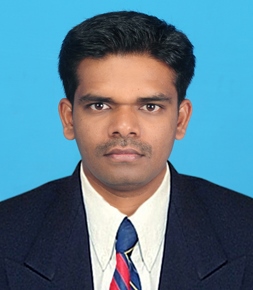 RATHINAMARIAPPANMOBILE: +91 9944 10 9954 / +91 8072 03 2307E-MAIL : rathinammail@gmail.comSKYPE ID : rathinamskypePOST APPLIED FOR:   RIG ELECTRICIAN OBJECTIVE:To achieve excellence in motivate Electrical, Electronics & Instrumentation field and to meet the Future challenges. Wishing to take up job responsibilities in the field of Electrical Engineering, Where my skill knowledge, Intelligence and experience can be best utilized to the maximum benefit of your company.SUMMARY OF QUALIFICATIONS:Having Around 10+ YEARS EXPERIENCE in Electrical field as an Electrical Technician and Industrial Engineer.In-depth knowledge of safe handling practices of HV&LV Electrical systems, flammable gases, liquids and high pressure systems, and Familiarity with Hazardous Materials Transportation Regulations. Ability to work with and around combustible and flammable gas and liquids Sound knowledge hand tools use in Field operations. Excellent decision making skills and strong operation skills Good written and verbal communication skills.TOTAL EXPERIENCE: 10 + YearsGulf Experience                                  : 5 yearsIndia Experience                                 : 5 yearsPROFESSIONAL EXPERIENCE:Working in M/S MAPL  Madhya Pradesh as Rig Electrician  from Apr 2016 to till date.Working in M/S SAM FIRE SERVICES Mumbai Offshore as Electrical Technician, India from Feb 2014 to Mar 2016.Working in M/S Siemens (SD Middle East LLC) Dubai UAE as BHIS Engineer, Abu Dhabi Airport Company from Dec 2008 to Dec 2013.Working in M/S Jai Jagadhambiga Textile Mills (P) Ltd  India as Electrical Supervisor from Jul 2005 to Oct 2007.EDUCATIONAL QUALIFICATIONS:Diploma in Electrical & Electronics Engineering, Department of Technical Education.ADDITIONAL QUALIFICATION: EFA, PST, PSSR, FP&FF, HUETBasic H2S Safety Course OPITO Approved.AutoCAD in Diagonal CADD at Chennai.Basic Course in Automation at Prodesign Training Centre, Chennai in 2007.Advanced Course in Industrial Automation at Prodesign Training Centre, Chennai in 2007.Distributed Control System (Siemens PCS7) at Prodesign Training Centre, Chennai in 2014.Course in Emergency First Aid at Work (DCAS) at Eurolink Safety, Dubai.Course an IOSH Managing Safely course at Green World Group in Dubai.Course in SINAMIC S120 Service and Commissioning in SITRAIN Dubai.JOB PROFILES:2000 HP, 250 tons Top Drive, SCR(ROSSHILL) Drilling Rig, Mud Pump-1000HP National 9P100Operations Control of SCR &VFD (SIEMENS) &Control of AC and DCDrives Control of (3512B, C18, 3406 CAT Generators- Cummins) & (3512 - 3408 CAT Engine).Control system of generator set &On - Line Operation of Generator Set.Maintenance & Troubleshooting of DC motors of 1000HP & draw works control systemMaintenance and upkeep of all electrical system such as; Top Drive System, SCR system, communication, motors AC & DC etc, Low & High Voltage, Troubleshooting PLC’s, Motor Control, Air Conditioning &Refrigeration System. Low Voltage and High Voltage Experience.Knowledge of preventive maintenance system PMS.Performing Service Check, inspection of the Rig motors, Generators and equipmentReading, understanding SCR, VFD electrical manuals, schematicsPerform daily inspections and maintenance on electrical equipment.Installs and repairs lighting systems.Maintenance of single, three phase motors. Quincy, Sullair Air Compressor. GE 732 DC motors for oil well, Mud Pumps, Top Drive DC motor (Varco/ CANRIG), Rotary Table, Elmagco Break.Repairs of carrier split, freezer/chiller units.Monthly maintenance of SCR Contactors and controls of GE and Ross hill.Repair of galley Equipments for example hot plates, ban marine, Deep fryer etc.Repair of crane safety system also load indicator system (Link belt, Baker Marine, Pyramid and FavelleFavco Crane).Knowledge in electrical drawing and fault finding.Repair of all types of lighting Equipments such as Rig-A-Lite lighting, M/V lights, Electronic florescent lighting etc.Well Versed with Ross hill and GE SCR with or without PLC, Top drive of Varco and CANRIG as well as Tesco for AC as well as DC system, mud watch instrumentation system, MD TOTCO instrumentation. PMS schedule of all the A/C and D/C Equipment on the Rig.Trouble shooting in control system of Emergency generators, Air compressors, Water maker, Pedestal / Overhead Crane, Chlorinators, Lighting Systems, Galley equipments, Laundry equipments, Navigational-Aids, Foghorns, Wellhead Platform equipments, etc.UPS, LT& HT Switchgear, Battery & Battery Chargers, Chlorinator, Water Makers, HT and LT drives of pumps, compressors etc.. Adhered to the QHSE policies.HT and LT Switchgears: Operation and maintenance of HT and LT switchgears.(HT : Hitachi and Westinghouse, LT: Siemens,  Gold Star, Stromberg, etc.)Transformer Maintenance. Changing Oil; Changing Brass bar; Troubleshooting. Installation of HVAC Distribution auto transformer(160KVA)Installation of lighting panel, control panel, UPS panel, HVAC power and control panel.All Type Motors Servicing And Bearing ChangingIndustrial type Battery Bank Assembling (280Ah, 120V).Installation of lightning arrestor.Installation of Online UPS and Inverters.Wiring for Lighting, Power, UPS and DATA Points. (Industrials and Administrative Office)Turbine Cooling Fan Motor daily MaintenanceLighting, Fire alarm system, UPS and Battery bank installation and testingSwitchgear Operating Procedures & As built drawings Erection Work of the electrical installations.PERSONAL PROFILE:FATHERS NAME                                                       : S.SANKARALINGAMDATE OF BIRTH                                                        : 03-02-1982NATIONALITY / RELIGION                                       : INDIAN / HINDUMARTIAL STATUS                                                     : MARRIEDLANGUAGES KHOWN                                              : ENGLISH, HINDI, TAMIL & MALAYALAMPASSPORT DETAILS                                                  : N8841906 (Expiry Date: 30/03/2026)CDC DETAILS (PANAMA)                                         : P0205589 (Expiry Date: 04/04/2022)PERMANENT ADDERSS                                            : 64, SOUTH CAR STREET                                                                                          VELLAIKOTTAI                                                                                          ARUPPUKOTTAI                                                                                          VIRUDHUNAGAR DIST                                                                                         TAMILNADU.DECLARATION:I hereby declare that all the above statement made in the application are true complete and to the best of my knowledge and belief.Place:                                                                                                Signature of the candidateDate:                                                                                                  (S.Rathinamariappan)                                                                                                                                                                                                                                                                                                                       